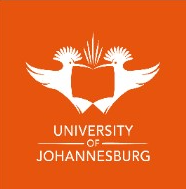 PLEASE NOTE:1.	The Faculty Officer completes SECTIONS A and B before sending the form and the dissertation to the assessor.2.	The assessor is requested to complete SECTIONS C, D and E and sign the form.3.	A detailed, narrative assessment report is to be attached to this form and should provide feedback on at least those aspects mentioned in the Guidelines for the assessment of a master’s dissertation. Any substantial amendments or corrections to the study must be explicitly highlighted in this narrative report. Minor corrections may be indicated on the included assessment copy of the dissertation (in which case it has to be returned to UJ along with the other assessment documents).I herewith certify that I have duly assessed the dissertation and this form and the attached narrative report constitute my evaluation of the work submitted to me.SECTION A: Candidate’s Information (to be completed by Faculty Officer)SECTION A: Candidate’s Information (to be completed by Faculty Officer)SECTION A: Candidate’s Information (to be completed by Faculty Officer)SECTION A: Candidate’s Information (to be completed by Faculty Officer)SECTION A: Candidate’s Information (to be completed by Faculty Officer)SECTION A: Candidate’s Information (to be completed by Faculty Officer)SECTION A: Candidate’s Information (to be completed by Faculty Officer)SECTION A: Candidate’s Information (to be completed by Faculty Officer)SECTION A: Candidate’s Information (to be completed by Faculty Officer)SECTION A: Candidate’s Information (to be completed by Faculty Officer)SECTION A: Candidate’s Information (to be completed by Faculty Officer)SECTION A: Candidate’s Information (to be completed by Faculty Officer)SECTION A: Candidate’s Information (to be completed by Faculty Officer)SECTION A: Candidate’s Information (to be completed by Faculty Officer)SECTION A: Candidate’s Information (to be completed by Faculty Officer)Surname:Initials:Initials:Initials:Title:Title:Student Number:Student Number:Qualification (e.g. MA):Qualification (e.g. MA):Discipline (e.g. Philosophy):Discipline (e.g. Philosophy):Title of dissertation:Title of dissertation:SECTION B: Assessor’s details (to be completed by Faculty Officer) SECTION B: Assessor’s details (to be completed by Faculty Officer) SECTION B: Assessor’s details (to be completed by Faculty Officer) SECTION B: Assessor’s details (to be completed by Faculty Officer) SECTION B: Assessor’s details (to be completed by Faculty Officer) SECTION B: Assessor’s details (to be completed by Faculty Officer) Surname:Initials:Title:Affiliation / Employer:Highest academic qualification:SECTION C: Assessor’s Final Recommendation(Please tick ONE of the relevant boxes below and fill in the mark awarded (if applicable).)SECTION C: Assessor’s Final Recommendation(Please tick ONE of the relevant boxes below and fill in the mark awarded (if applicable).)I approve the dissertation with no corrections to be made and award a distinction mark of 75% or above. Mark awarded ______% pass mark between 50% and 74%. Mark awarded ______%I provisionally approve the dissertation with minor corrections to be done to the satisfaction of the supervisor and award a distinction mark of 75% or above. Mark awarded ______%pass mark between 50% and 74%. Mark awarded ______%I recommend substantial amendments to the dissertation without awarding a mark in the light of deficiencies identified in my narrative report and advise that the revised version be submitted to me for reassessment. (I acknowledge that my final mark for the reassessed dissertation if deemed to be a pass [to be sent later] will be capped at 50%.)I reject the dissertation, awarding a mark reflecting a fail (less than 50%), in which case no reassessment is recommended or considered. Mark awarded ______% SECTION D: Assessor’s Certification concerning a possible distinction mark(Please mark “Yes” or “No” if applicable.)SECTION D: Assessor’s Certification concerning a possible distinction mark(Please mark “Yes” or “No” if applicable.)SECTION D: Assessor’s Certification concerning a possible distinction mark(Please mark “Yes” or “No” if applicable.)SECTION D: Assessor’s Certification concerning a possible distinction mark(Please mark “Yes” or “No” if applicable.)SECTION D: Assessor’s Certification concerning a possible distinction mark(Please mark “Yes” or “No” if applicable.)I have awarded a mark lower than 75% and object to a final distinction mark being awarded for this dissertation.YesNoSECTION E: Assessor’s Certification concerning anonymitySECTION E: Assessor’s Certification concerning anonymitySECTION E: Assessor’s Certification concerning anonymitySECTION E: Assessor’s Certification concerning anonymitySECTION E: Assessor’s Certification concerning anonymityMy full narrative report may be made available to the candidate anonymously. YesNoMy identity may be revealed to the candidate after completion of the assessment process.YesNoI request a final electronic copy of the Masters dissertation for my personal use.YesNoAssessor’s Signature:Date: